ПЕРМЬСТАТПЛАНШЕТЫ ПЕРЕПИСЧИКОВ ВПН-2020 ОСНАЩЕНЫ СПЕЦИАЛЬНОЙ ПРОГРАММОЙ И КАЖДЫЙ ИМЕЕТ УНИКАЛЬНЫЙ КОД    Пермьстат проводит проверку полученных для переписи планшетов. Каждый планшет оснащен специальной программой и имеет уникальный персональный код.      Пермьстат проводит проверку полученных для переписи планшетов. Планшеты оптимизируют работу переписчиков ВПН-2020, обеспечат безопасность персональных данных граждан, а также значительно ускорят  подведения итогов переписи. Все планшеты укомплектованы нескользящими чехлами, переносными зарядными устройствами, стилусами для заполнения анкет. Каждый из планшетов защищен уникальным персональным кодом и может быть использован исключительно для переписи населения. Всероссийская перепись населения пройдет с 1 по 30 апреля 2021 года с применением цифровых технологий. Главным нововведением предстоящей переписи станет возможность самостоятельного заполнения жителями России электронного переписного листа на портале Госуслуг (Gosuslugi.ru). При обходе жилых помещений переписчики будут использовать планшеты со специальным программным обеспечением. Также переписаться можно будет на переписных участках, в том числе в помещениях многофункциональных центров оказания государственных и муниципальных услуг «Мои документы».Подгруппа по ВПН-2020+7 (342) 236-50-14 доб. 3-12#Отдел статистики населения и здравоохранения+7 (342) 236-09-98 доб. 2-62#Медиаофис Всероссийской переписи населенияmedia@strana2020.ruwww.strana2020.ru+7 (495) 933-31-94https://www.facebook.com/strana2020https://vk.com/strana2020https://ok.ru/strana2020https://www.instagram.com/strana2020youtube.com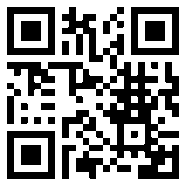 